ПЕЧНОЕ  ОТОПЛЕНИЕ  БЕЗ ПРИСМОТРА – ИСТОЧНИК ПОВЫШЕННОЙ ОПАСНОСТИ  В ДОМЕ

В осенний период печное отопление продолжает оставаться основным источником тепла для многих граждан. Именно в это время, как показывает статистика, домашний очаг может стать источником повышенной опасности.При наступлении холодов резко возрастает количество пожаров из-за не соблюдения правил пользования системами печного отопления.
Чтобы избежать беды, в домах, имеющих печное отопление, необходимо обращать особое внимание на выполнение требований пожарной безопасности – как при устройстве, так и при эксплуатации печей.
Пожары чаще всего возникают из-за их перекала, появления в кирпичной кладке трещин, в результате применения для растопки горючих и легковоспламеняющихся жидкостей, выпадения из топки горящих углей. Нередко на таких пожарах гибнут люди, а большинство получают отравление угарным газом.
Чтобы печь была только источником тепла, а не причиной пожара, напоминаем несколько простых правил.
В печи ценится, не только хорошая тяга, теплоотдача, экономичность и эстетические качества, но и безопасность. Неправильно сложенная печь может стать причиной пожара в доме. Чтобы этого не случилось, не поручайте кладку печи лицам, не знакомым с правилами пожарной безопасности при устройстве печного отопления.
Печи и другие отопительные приборы должны иметь установленные нормами противопожарные разделки (отступки) от горючих конструкций, а на деревянном или другом полу из горючих материалов – предтопочный лист без прогаров и повреждений, размером не менее 0,5 х 0,7 м широкой стороной к печи. Предтопочный лист не должен иметь прогаров и повреждений. Запрещается установка металлических печей, не отвечающих требованиям пожарной безопасности.
Перед началом отопительного сезона все печи должны быть проверены, а в случае неисправности – отремонтированы. Эксплуатация неисправных печей приводит к пожару. Одной из причин возникновения пожара может стать горение сажи в дымоходе. Необходимо перед началом, а также в течение всего отопительного сезона очищать дымоходы и печи от сажи, топки нужно чистить не реже одного раза в три месяца.
Опасно хранить на печи домашние вещи, сушить дрова. Расстояние от печи до домашних вещей и мебели должно быть не менее 0,7 метров, а от топочного отверстия – не менее 1,25 метра.
Не перекаливайте печи. При сильных морозах, топите печь несколько раз в день. Не топите печь углем, торфом, газом, если она не предназначена для этого вида топлива.
На чердаках все дымовые трубы и стены, в которых проходят дымовые каналы, должны быть побелены.
При эксплуатации отопительных печей запрещается:
- пользоваться печами, каминами, имеющими трещины, неисправные дверцы, недостаточные разделки от дымовых труб до деревянных конструкций стен, перегородок и перекрытий;
- оставлять без присмотра топящиеся печи, а также поручать надзор за ними малолетним детям;
- применять для розжига печей бензин, керосин и другие, легковоспламеняющиеся и горючие жидкости;
- располагать топливо, другие горючие вещества и материалы на предтопочном листе;
топить углем, коксом и газом печи, не предназначенные для этих видов топлива;
- использовать вентиляционные и газовые каналы в качестве дымоходов;
применять для топки печей дрова, длина которых превышает размеры топливника, топить печи с открытыми дверьми.
При установке временных металлических и других печей заводского изготовления должны выполняться указания (инструкции) предприятий-изготовителей, а также требования норм проектирования, предъявляемые к системам отопления.
Соблюдайте правила безопасности при пользовании печным отоплением! Берегите себя и жизнь своих близких! В случае беды немедленно звоните на телефон службы спасения 01, 101 или 112!МЧСРоссии#МЧС66#МалышевскийГО#Профилактика#Печное_отопление#59ПСО#109ПСЧ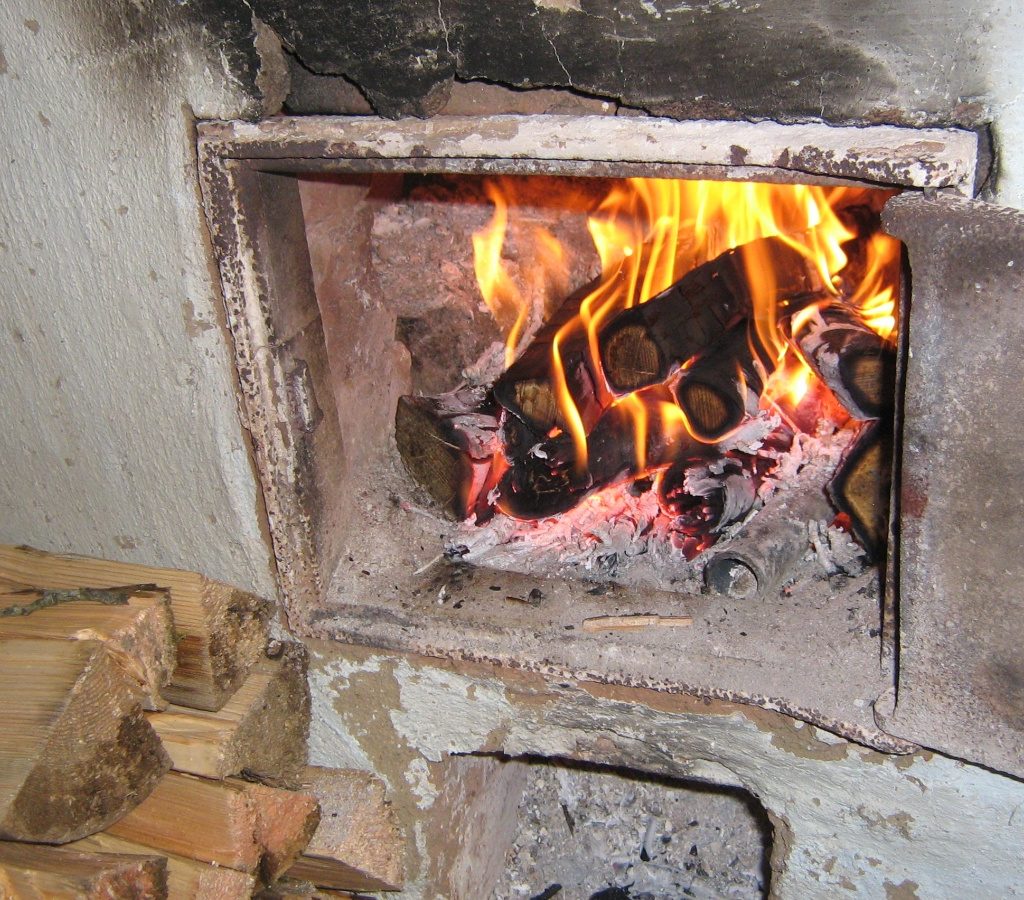 